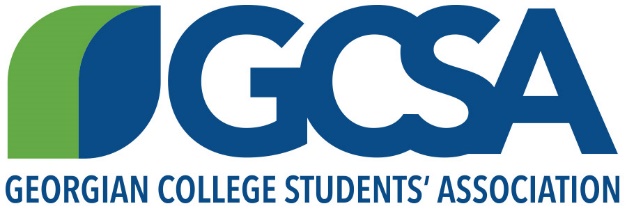 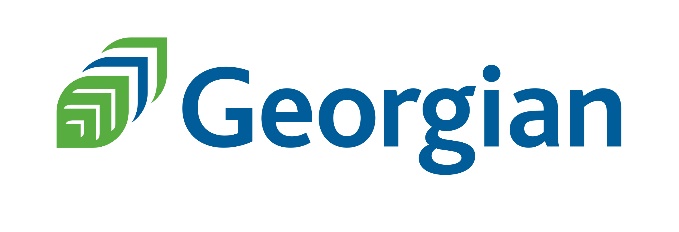 Georgian College – Orillia CampusGeorgian College Students’ AssociationFebruary 9th, 2016 - 12:00p.mB108-GCSA OfficePresent: Dana Basdeo (President), Lauren Kovacs (VP Internal), Masha Bukshtinovich (VP Social) and Latisha Campbell-Small (VP Public Relations).Regrets: Kirk Sarfo (VP Athletics) and Mike Zecchino (Student Life Manager)Call to order: 12:37pmAcceptance of Previous Minutes - Review of Action ItemsBusiness Year End Event (Dana)Group planning and discussionBlack History Month (Kirk)Kirk has assigned everyone different rolesDana is doing the poster boardTeesh is doing the musicLauren is doing the game, and getting the directors involvedWeek of Love (Masha)The flowers went very wellLots of students participated in card makingTomorrow we will be handing out chocolate kissesWe need to pick up kisses today					                  Action MashaElections (Lauren)Campaigning has officially begun The positions of VP External, VP Social, and VP Public Relations have been acclaimedSpeeches will take place on February 17th Make sure that GCSA is not in any way being used to promote anyoneNo using promo hours to campaign   VP External (Dana)Erin Pattison will start on February 16th  Dana will go over the position with ErinWe will do something for bullying awareness week On February 24th we will wear pink Make sure to advertise #pinkshirtday at promo Facebook (Dana)Pictures need to be updated Winter Wonderland pub pictures will be posted by end of today		     Action Teesh There needs to be two people editing the posters to avoid mistakes SUCCI (Dana)We will keep a similar design, take a group picture with GCSA jacketsThe pamphlet will contain a blurb of what we do, talk about positions, services/ important things our campus has to offer, as well as tips for students.Hot Chocolate (Dana)We will plan for a day in March Try doing coffee and tea Food Locker (Lauren)There have been 9 requests this monthStill need to make shopping appointment with Mike			   Action LaurenFigure out numbers for requests so far this school year by Friday                  Action Lauren Oohlala (Teesh)7 adds this monthABC Pub (Masha)Everything setPrizes need to be bought – gift cards for Tim Hortons  Karen will loan us float - $100.00Funding for Request (Dana)NoneCSA (Dana)We will be catching the train in Barrie for 7:15amMike will pick up at 6:30am Grab a taxi from Union to PorterFlight is at 11:30amBring I.D New BusinessAny Other BusinessAdjournment: 2:03pm  “The strength of the team is each individual member.The strength of each member is in the team”